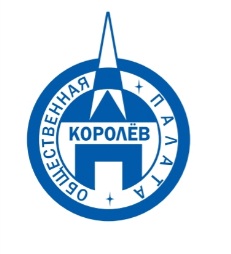 Общественная палата
    г.о. Королёв МО                ул.Калинина, д.12/6Акт
осмотра санитарного содержания контейнерной площадки (КП) 
согласно новому экологическому стандартуМосковская обл. «09» июля 2020 г.г.о.Королев,  ул. Коммунальная, д.30                  (адрес КП)Комиссия в составе:  Кошкиной Любови Владимировны, -  председателя комиссии,                      Сильянова Тамара Александровна  – член комиссии,По КП г.о. Королев,  ул. Коммунальная, д.30Результаты осмотра состояния КП комиссией:	Прочее /примечания:09 июля члены Общественной палаты провели проверку санитарного содержания контейнерной площадки, расположенной по адресу ул. Коммунальная, д.30.Проверка показала: контейнерная площадка чистая, переполненных контейнеров нетПриложение: фотоматериалПодписи: 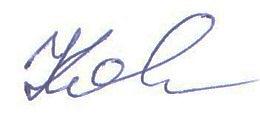 Кошкина Л.В. 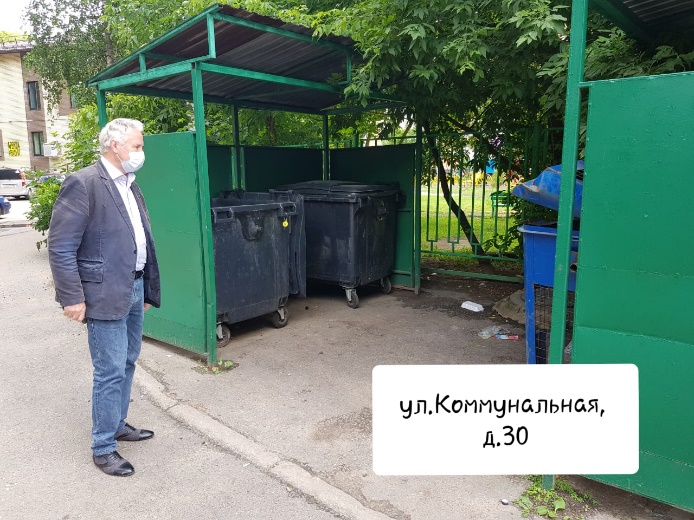 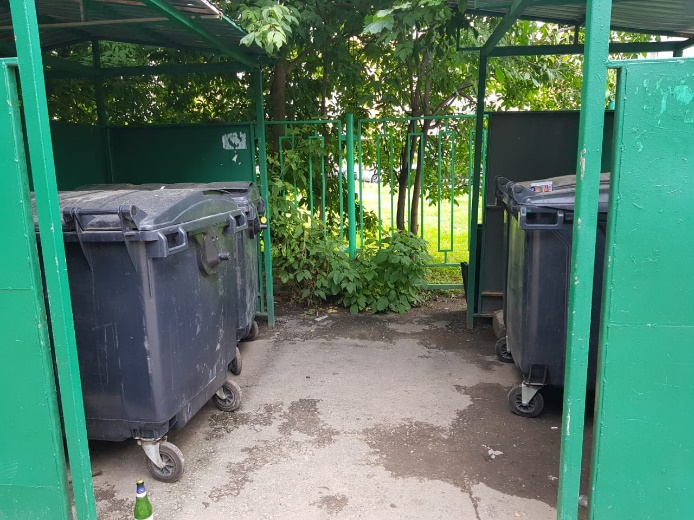 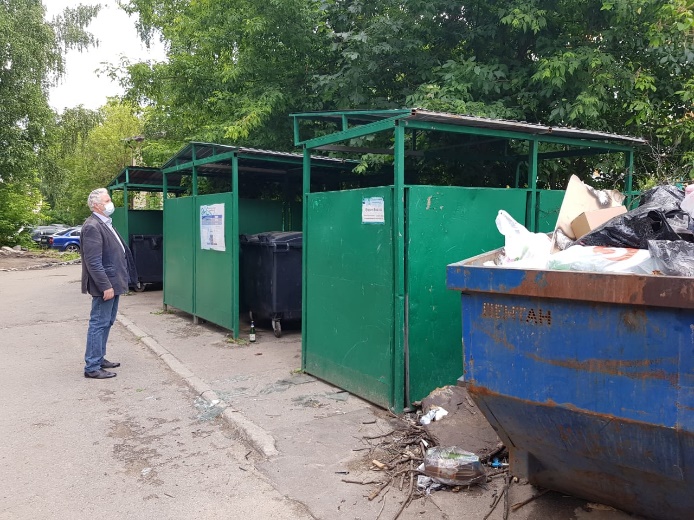 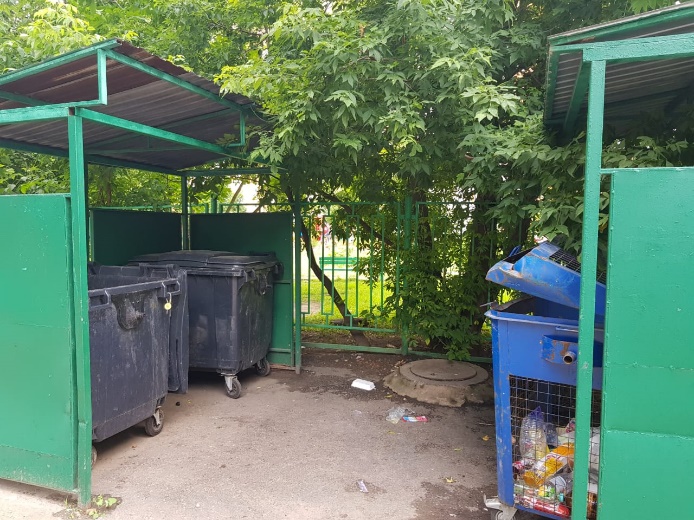 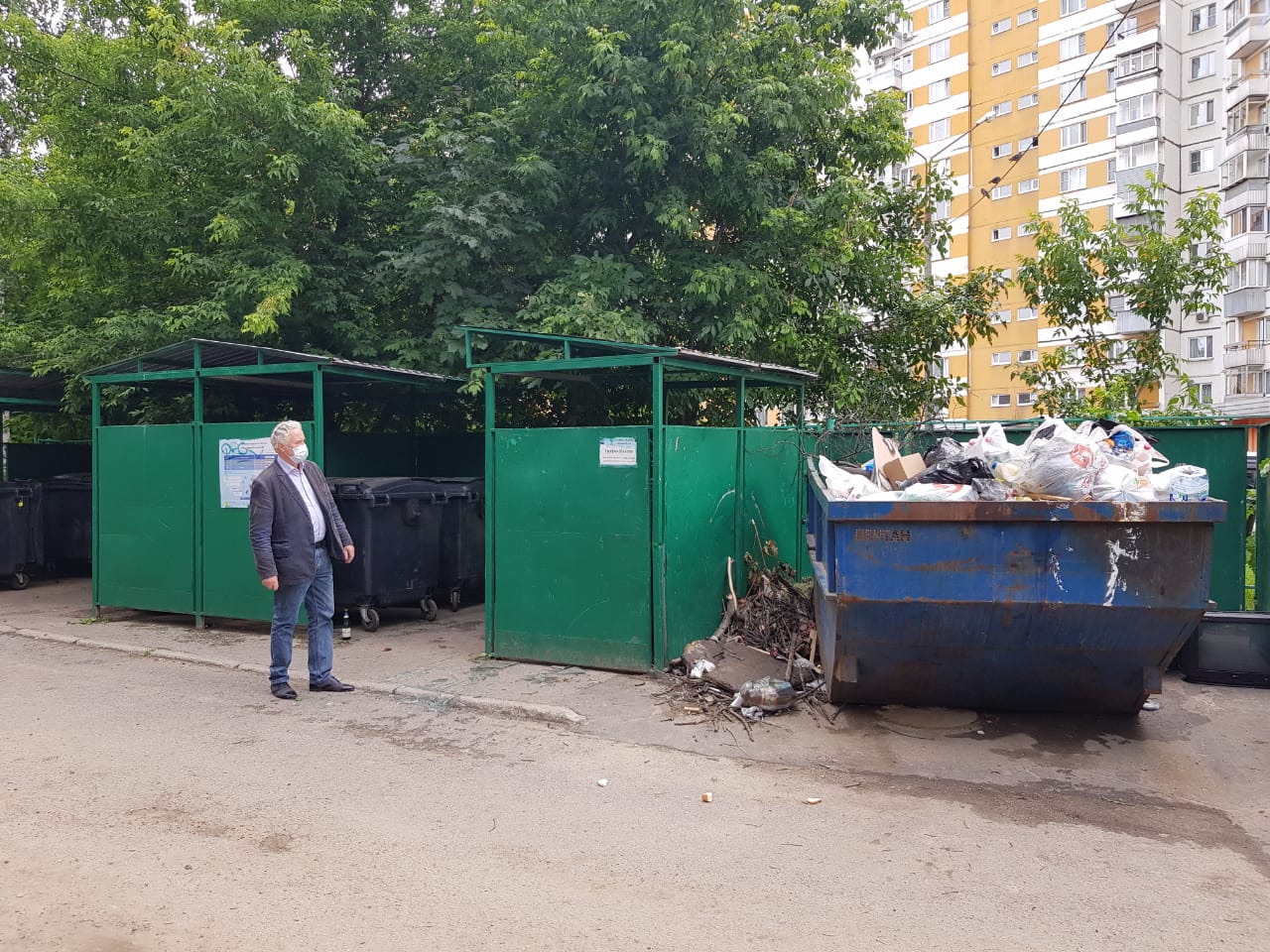 №Критерии оценки контейнерной площадкиБез нарушенийНарушения1Наполнение баков+2Санитарное состояние+3Ограждение с крышей (серые баки под крышей) +4Твёрдое покрытие площадки+5Наличие серых/синих контейнеров (количество)	5/16Наличие контейнера под РСО (синяя сетка)17График вывоза и контактный телефон+8Информирование (наклейки на баках как сортировать)+9Наличие крупногабаритного мусора+